附件3“宁波科技大脑”填报路径【登录“宁波科技大脑”（https://stbrain.kjj.ningbo.gov.cn/）】【第1步】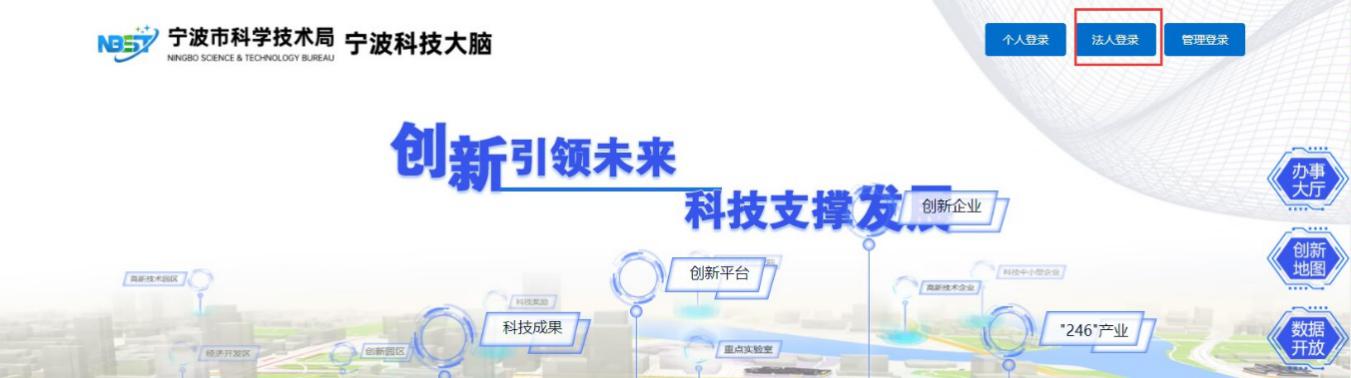 【第2步】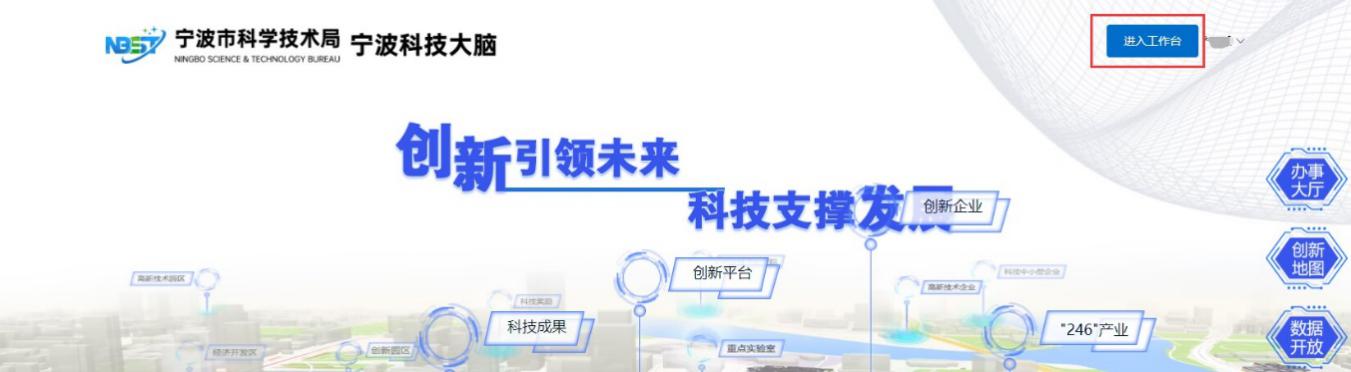 【第3步】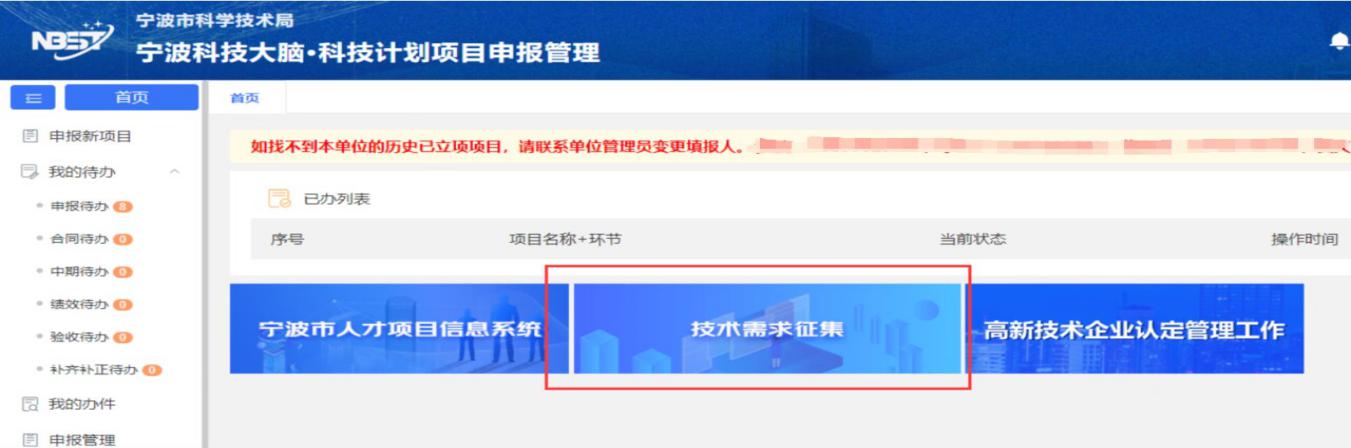 